新 书 推 荐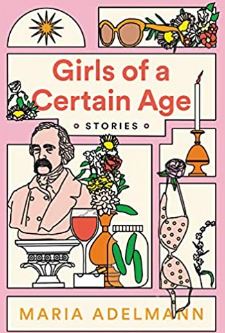 中文书名：《这个年代的女孩》英文书名：Girls of a Certain Age作    者：Maria Adelmann出 版 社：Little, Brown and Company代理公司：Union Literary/ANA/Susan Xia页    数：240页出版时间：2021年2月代理地区：中国大陆、台湾审读资料：电子稿类    型：故事集内容简介：一本无畏的、黑暗而有趣的处女作，探索伴随21世纪女性的众多不可思议的选择。

    对待虐待型伴侣的正确方法是什么？意外怀孕？有害的友谊？长期失业？性别认同障碍？家庭成员参加战争？残疾？愤怒？孤独？

    玛丽亚·阿德尔曼的故事中的女孩、女人和两性人在无权、恐惧或其他难以忍受的环境中寻找自我，通过新的生活解救自我，或者至少让自己的感受有所改变。在此过程中，她们有时伤害他人或受伤；有时屈服，有时反叛。阿德尔曼以她特有的以痛止痛的天赋，探索不同的走出困境的途径。

    《这个年代的女孩》这本自助手册展示了面对生活痛苦时可以采用的各种策略，从魔法式，到恐怖式，再到平和式，有些我们一贯无视的策略可能真的有效。作者简介：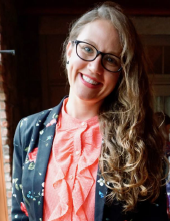 玛丽亚·阿德尔曼（Maria Adelmann）的作品刊登在 Tin House, n+1, The Threepenny Review, Indiana Review, Epoch, McSweeney’s Internet Tendency 等媒体上。她获得了康奈尔大学和弗吉尼亚大学的研究金，并分别取得了学士和艺术硕士学位。玛丽亚在很多城市（纽约、巴尔的摩、哥本哈根）做过不同的工作（陈列师、讲师、酒店评论员），曾经在游船上工作。她喜欢学习新手工艺，通过个人项目充实自己的生活。可以通过 mariaink.com 或 Twitter 和 Instagram @ink176 认识了解她。 媒体评价：“玛丽亚·阿德尔曼发自内心地讲述年轻女性的经历，我在读的过程中仿佛身临其境。主题往往是黑暗的，阿德尔曼以美的方式努力克服黑暗，故事中充满了智慧和奇思妙想。阿德尔曼可以用一句动人的话语来表达痛苦和任性的幽默。这个故事集像是一个独特的世界，我喜欢置身其中。”----亚历克西斯·谢特金（Alexis Schaitkin）, 《Saint X》的作者
“困惑就像一条丝带，贯穿在这些故事中，她把超现实置于世俗中，用幻想元素表现人间痛苦。阅读过程中，我总是想知道阿德尔曼接下来会揭示什么意想不到的真理。当我看到书中的人物在为寻找答案而挣扎时，发现自己对以往最确定的事物有了新的思考。最后，我感觉自己就像她故事中的主角 — 仿佛倒挂在树上，摇摆，焕然一新。”
 ----露露·米勒（Lulu Miller）, 《鱼为什么不存在》（WHY FISH DON'T EXIST）的作者，Radioolab 的共同主持人
“这些艺术地、诚恳地和以贯穿始终的勇气叙述的故事使人迟迟不能忘怀。这是一部强大的处女作，探究女性的内在生活，充满意义和幽默。”
----《科克斯书评》（KIRKUS REVIEWS）
“黑暗而温柔的处女作 … 在这一系列故事中的人物努力寻找生活的意义，阿德尔曼将女性内心的深层和往往令人恐惧的方面描绘得很优美。”----《书单》（BOOKLIST）谢谢您的阅读！请将反馈信息发至：夏蕊（Susan Xia）安德鲁·纳伯格联合国际有限公司北京代表处北京市海淀区中关村大街甲59号中国人民大学文化大厦1705室邮编：100872电话：010-82504406传真：010-82504200Email：susan@nurnberg.com.cn 网址：http://www.nurnberg.com.cn
微博：http://weibo.com/nurnberg豆瓣小站：http://site.douban.com/110577/